Publicado en Zaragoza el 22/05/2019 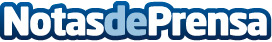 Los beneficios de tener una estufa en casa, por estufa.proEl sistema de calefacción es muy importante en un hogar, ya que mantiene las estancias caldeadas en invierno para que sus inquilinos no sufran las consecuencias de las bajas temperaturas. En hogares que no dispongan de un sistema de calefacción instalado pueden recurrir a otros métodos como las estufas portátilesDatos de contacto:LaraNota de prensa publicada en: https://www.notasdeprensa.es/los-beneficios-de-tener-una-estufa-en-casa-por Categorias: Bricolaje Interiorismo Consumo Jardín/Terraza http://www.notasdeprensa.es